Порядок регистрации автомобильных крановИндивидуальные предприниматели обращаются за пояснениями в Госпромнадзор о порядке регистрации автомобильных кранов, с целью предупреждения нарушений субъектами промышленной безопасности разъясняем о регистрации потенциально опасных объектов.В соответствии с подпунктом 5.1 пункта 5 приложения 2 к Закону Республики Беларусь от 5 января 2016 г. № 354-З «О промышленной безопасности» (далее – Закон) грузоподъемные краны стрелового типа грузоподъемностью более 1 тонны, к которым относятся автомобильные грузоподъемные краны, являются потенциально опасными объектами. Регистрация потенциально опасных объектов является административной процедурой и осуществляется соответствующим областным (городским) управлением Госпромнадзора в соответствии с требованиями пункта 20.18.2 единого перечня административных процедур, осуществляемых государственными органами и иными организациями в отношении юридических лиц и индивидуальных предпринимателей, утвержденного постановлением Совета Министров Республики Беларусь от 17 февраля 2012  г. № 156. Автомобильные краны подлежат регистрации до их ввода в эксплуатацию.Форма заявления для регистрации автомобильного крана находится на официальном сайте Госпромнадзора. К заявлению прилагается:1. Паспорт (формуляр) грузоподъемного крана, соответствующий требованиям технических нормативных правовых актов в области промышленной безопасности.2. Копии документов, подтверждающих право собственности, хозяйственного ведения, оперативного управления владельца потенциально опасного объекта. 3. Для грузоподъемных кранов, в отношении которых вступили в силу технические регламенты Таможенного союза и (или) Евразийского экономического союза, действие которых на них распространяется и подтверждению соответствия требованиям которых они подлежат, – копии документов об оценке (подтверждении) соответствия требованиям технических регламентов Таможенного союза и (или) Евразийского экономического союза.4. Заявление владельца в Государственную автомобильную инспекцию МВД о регистрации.При регистрации автомобильного крана в паспорте делается отметка (ставится штамп) о регистрации потенциально опасного объекта с указанием регистрирующего органа, регистрационного номера, даты регистрации и фамилии, собственного имени, отчества должностного лица регистрирующего органа.Для организации эксплуатации грузоподъемного крана необходимо выполнить требования статьи 26 Закона и Правил по обеспечению промышленной безопасности грузоподъемных кранов, утвержденных постановлением Министерства по чрезвычайным ситуациям Республики Беларусь от 22 декабря 2018 г. № 66.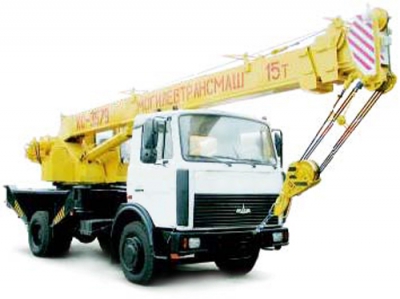 